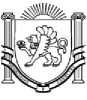 АДМИНИСТРАЦИЯВЕРХОРЕЧЕНСКОГО СЕЛЬСКОГО ПОСЕЛЕНИЯ
БАХЧИСАРАЙСКОГО РАЙОНАРЕСПУБЛИКИ КРЫМПРОЕКТПОСТАНОВЛЕНИЕ № 00000.00.2023 года«О внесении изменений в административный регламент предоставления муниципальной услуги «Об утверждении административного регламента по предоставлению муниципальной услуги «Предварительное согласование предоставления земельного участка» утвержденный постановлением администрации Верхореченского сельского поселения Бахчисарайского района Республики Крым от 14.10.2020 г. №133В соответствии с Федеральными законами от 27.07.2010 № 210-ФЗ «Об организации предоставления государственных и муниципальных услуг» и от 06.10.2003 № 131-ФЗ «Об общих принципах организации местного самоуправления в Российской Федерации», Уставом Верхореченского сельского поселения Бахчисарайского района Республики Крым, администрация Верхореченского сельского поселения Бахчисарайского района Республики Крым,ПОСТАНОВЛЯЕТ:1. Внести изменения в административный регламент предоставления муниципальной услуги «Об утверждении административного регламента по предоставлению муниципальной услуги «Предварительное согласование предоставления земельного участка» утвержденный постановлением администрации Верхореченского сельского поселения Бахчисарайского района Республики Крым от 14.10.2020 г. №133, дополнив подраздел 7 пунктом 7.1.1 следующего содержания:«7.1.1. В соответствии с постановлением Правительства Российской Федерации от 09.04.2022 № 629 «Об особенностях регулирования земельных отношений в Российской Федерации в 2022 и 2023 годах» срок предоставления муниципальной услуги, установленный пунктом 7.1 настоящего административного регламента, составляет не более 14 календарных дней.Административные процедуры, предусмотренные разделом III настоящего административного регламента, осуществляются в сокращенные сроки, обеспечивающие соблюдение установленного в настоящем пункте срока предоставления муниципальной услуги.».Настоящее постановление подлежит обнародованию в соответствии с действующим законодательством.Контроль за исполнением настоящего постановления оставляю за собой.Председатель Верхореченского сельского совета -Глава администрацииВерхореченского сельского поселения	К.Н. Османова